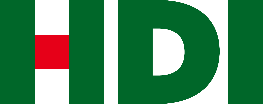 HDI Vertriebs AG, Charles-de-Gaulle-Platz 1, 50679 Köln Ihr Gesprächspartner:FrauDr. Maria MusterMusterstraße12345 MusterortMax MusterT 0221-144-0M 0172-0000000Max.Muster@hdi.deOrt, XX.XX.XXXXDer einzige Schlussverkauf, der Ihre Zukunft sichert.Der einzige Schlussverkauf, der Ihre Zukunft sichert.Der einzige Schlussverkauf, der Ihre Zukunft sichert.Sehr geehrte Frau Mustermann/ Sehr geehrter Herr Mustermann,Sehr geehrte Frau Mustermann/ Sehr geehrter Herr Mustermann,Sehr geehrte Frau Mustermann/ Sehr geehrter Herr Mustermann,Schlussverkauf kann richtig Spaß machen. Doch meistens hält die Freude über schnelle Schnäppchen nicht lange an. Bis jetzt! Denn HDI präsentiert Ihnen ein Angebot, das Ihnen noch viele Jahre Vorteile bringt: eine erstklassige Berufsunfähigkeitsversicherung. Schließen Sie noch in diesem Jahr ab und sichern Sie sich schnell die Beiträge zum aktuellen Rechnungszins. Ihre Vorteile 2021 auf einen Blick: Gesundheitszustand jetzt einfrieren.Bei Abschluss einer Berufsunfähigkeitsversicherung wird Ihr Gesundheitszustand „eingefroren“ – und damit auch die bei Vertragsabschluss festgelegte Beitragshöhe. Auch wenn Sie sich danach verletzen oder erkranken. Entscheiden Sie sich später z.B. für ein risikoreiches Hobby, müssen Sie uns das nicht melden. Vom Eintrittsalter aus dem laufenden Jahr profitieren.Je jünger Sie beim Abschluss Ihrer Berufsunfähigkeitsversicherung sind, desto niedriger ist der 
Beitrag. Dabei zählt das im laufenden Kalenderjahr erreichte Alter – frühzeitig abschließen lohnt sich!Günstigere Beiträge erzielen.Nächstes Jahr senkt der Gesetzgeber den Rechnungszins von 0,9 % auf 0,25 %. Die Folge: 
steigende Versicherungsbeiträge. Nutzen Sie jetzt die Gelegenheit, um Top-Konditionen zu erhalten und damit langfristig zu sparen.Unser Angebot gilt nur noch bis zum 30.12.2021. Rufen Sie uns am besten gleich an und sichern Sie sich
Ihren individuellen Berufsunfähigkeitsschutz. Viele GrüßeMusterberaterinSchlussverkauf kann richtig Spaß machen. Doch meistens hält die Freude über schnelle Schnäppchen nicht lange an. Bis jetzt! Denn HDI präsentiert Ihnen ein Angebot, das Ihnen noch viele Jahre Vorteile bringt: eine erstklassige Berufsunfähigkeitsversicherung. Schließen Sie noch in diesem Jahr ab und sichern Sie sich schnell die Beiträge zum aktuellen Rechnungszins. Ihre Vorteile 2021 auf einen Blick: Gesundheitszustand jetzt einfrieren.Bei Abschluss einer Berufsunfähigkeitsversicherung wird Ihr Gesundheitszustand „eingefroren“ – und damit auch die bei Vertragsabschluss festgelegte Beitragshöhe. Auch wenn Sie sich danach verletzen oder erkranken. Entscheiden Sie sich später z.B. für ein risikoreiches Hobby, müssen Sie uns das nicht melden. Vom Eintrittsalter aus dem laufenden Jahr profitieren.Je jünger Sie beim Abschluss Ihrer Berufsunfähigkeitsversicherung sind, desto niedriger ist der 
Beitrag. Dabei zählt das im laufenden Kalenderjahr erreichte Alter – frühzeitig abschließen lohnt sich!Günstigere Beiträge erzielen.Nächstes Jahr senkt der Gesetzgeber den Rechnungszins von 0,9 % auf 0,25 %. Die Folge: 
steigende Versicherungsbeiträge. Nutzen Sie jetzt die Gelegenheit, um Top-Konditionen zu erhalten und damit langfristig zu sparen.Unser Angebot gilt nur noch bis zum 30.12.2021. Rufen Sie uns am besten gleich an und sichern Sie sich
Ihren individuellen Berufsunfähigkeitsschutz. Viele GrüßeMusterberaterinSchlussverkauf kann richtig Spaß machen. Doch meistens hält die Freude über schnelle Schnäppchen nicht lange an. Bis jetzt! Denn HDI präsentiert Ihnen ein Angebot, das Ihnen noch viele Jahre Vorteile bringt: eine erstklassige Berufsunfähigkeitsversicherung. Schließen Sie noch in diesem Jahr ab und sichern Sie sich schnell die Beiträge zum aktuellen Rechnungszins. Ihre Vorteile 2021 auf einen Blick: Gesundheitszustand jetzt einfrieren.Bei Abschluss einer Berufsunfähigkeitsversicherung wird Ihr Gesundheitszustand „eingefroren“ – und damit auch die bei Vertragsabschluss festgelegte Beitragshöhe. Auch wenn Sie sich danach verletzen oder erkranken. Entscheiden Sie sich später z.B. für ein risikoreiches Hobby, müssen Sie uns das nicht melden. Vom Eintrittsalter aus dem laufenden Jahr profitieren.Je jünger Sie beim Abschluss Ihrer Berufsunfähigkeitsversicherung sind, desto niedriger ist der 
Beitrag. Dabei zählt das im laufenden Kalenderjahr erreichte Alter – frühzeitig abschließen lohnt sich!Günstigere Beiträge erzielen.Nächstes Jahr senkt der Gesetzgeber den Rechnungszins von 0,9 % auf 0,25 %. Die Folge: 
steigende Versicherungsbeiträge. Nutzen Sie jetzt die Gelegenheit, um Top-Konditionen zu erhalten und damit langfristig zu sparen.Unser Angebot gilt nur noch bis zum 30.12.2021. Rufen Sie uns am besten gleich an und sichern Sie sich
Ihren individuellen Berufsunfähigkeitsschutz. Viele GrüßeMusterberaterin